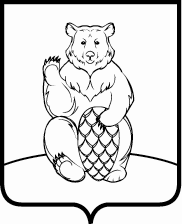 СОВЕТ ДЕПУТАТОВ ПОСЕЛЕНИЯ МИХАЙЛОВО-ЯРЦЕВСКОЕ  В ГОРОДЕ МОСКВЕР Е Ш Е Н И Е15 апреля 2021г.                                                                        		            №8/4О внесении изменений в решение Совета депутатов поселения Михайлово-Ярцевское от 05.11.2020 №4/15 «Об утверждении перечня мероприятий, адресных перечней в сфере жилищно-коммунального хозяйства, благоустройства и дорожной деятельности на территории поселения Михайлово-Ярцевское в 2021 году»В соответствии с Федеральным законом от 6 октября 2003 года
№131-ФЗ «Об общих принципах организации местного самоуправления в Российской Федерации», Законом города Москвы от 6 ноября 2002 №56 «Об организации местного самоуправления в городе Москве», руководствуясь Уставом поселения Михайлово-Ярцевское в городе Москве,СОВЕТ ДЕПУТАТОВ ПОСЕЛЕНИЯ МИХАЙЛОВО-ЯРЦЕВСКОЕРЕШИЛ:1. Внести в решение Совета депутатов поселения Михайлово-Ярцевское от 05.11.2020 № 4/15 «Об утверждении перечня мероприятий, адресных перечней в сфере жилищно-коммунального хозяйства, благоустройства и дорожной деятельности на территории поселения Михайлово-Ярцевское в 2021 году», следующие изменения:1.1. приложение 6 к решению изложить в редакции согласно приложению к настоящему решению.2.  Настоящее решение вступает в силу со дня принятия.3. Опубликовать настоящее решение на официальном сайте администрации поселения Михайлово-Ярцевское в информационно-телекоммуникационной сети «Интернет» по адресу: www.admsp.ru 4. Контроль за выполнением настоящего решения возложить на главу поселения Михайлово – Ярцевское Г.К. Загорского.                Глава поселения                                              	 Г.К. ЗагорскийАдресный перечень благоустройства территории жилой застройки поселения Михайлово-Ярцевское в 2021 году№ п/п№ п/пАдрес объекта (наименование объекта)Вид работВид работ11дер. Дровнино, д.22Устройство АБП, резинового покрытия на детской площадкеУстройство АБП, резинового покрытия на детской площадке11дер. Дровнино, д.22Устройство дорожно-тропиночной сети Устройство дорожно-тропиночной сети 11дер. Дровнино, д.22Устройство газона, установка урнУстройство газона, установка урн22дер. Дровнино, д.50Устройство АБП, резинового покрытия на детской площадкеУстройство АБП, резинового покрытия на детской площадке22дер. Дровнино, д.50Устройство АБП, резинового покрытия на спортивной площадкеУстройство АБП, резинового покрытия на спортивной площадке22дер. Дровнино, д.50Устройство АБП, резинового покрытия на спортивной площадкеУстройство АБП, резинового покрытия на спортивной площадке22дер. Дровнино, д.50Установка огражденияУстановка ограждения22дер. Дровнино, д.50Установка МАФ, скамеек, урн, установка огражденияУстановка МАФ, скамеек, урн, установка ограждения22дер. Дровнино, д.50Устройство навеса для тренажеровУстройство навеса для тренажеров22дер. Дровнино, д.50Устройство дорожно-тропиночной сетиУстройство дорожно-тропиночной сети22дер. Дровнино, д.50ОзеленениеОзеленение22дер. Дровнино, д.50Устройство газонаУстройство газона33дер. Акулово, д.8Устройство АБП, резиновое покрытие на детской площадкеУстройство АБП, резиновое покрытие на детской площадке33дер. Акулово, д.8Устройство резинового покрытия на спортивной площадкеУстройство резинового покрытия на спортивной площадке33дер. Акулово, д.8Устройство дорожно-тропиночной сетиУстройство дорожно-тропиночной сети33дер. Акулово, д.8Устройство газонаУстройство газона44СНТ «Красная Пахра», вблизи д.ДровниноУстройство АБП, резинового покрытия, устройство ограждения на детской площадкеУстройство АБП, резинового покрытия, устройство ограждения на детской площадке44СНТ «Красная Пахра», вблизи д.ДровниноУстройство дорожно-тропиночной сетиУстройство дорожно-тропиночной сети44СНТ «Красная Пахра», вблизи д.ДровниноУстройство газонаУстройство газона55пос. Шишкин лес, д. 15аРемонт АБПРемонт АБП66д. Новомихайловское д.50 – д. Исаково д.24Устройство дорожно-тропиночной сетиУстройство дорожно-тропиночной сети77пос. Шишкин лес, ул. ЗаречнаяУстройство резинового покрытия на детской площадкеУстройство резинового покрытия на детской площадке77пос. Шишкин лес, ул. ЗаречнаяУстройство дорожно-тропиночной сетиУстройство дорожно-тропиночной сети77пос. Шишкин лес, ул. ЗаречнаяУстановка огражденияУстановка ограждения77пос. Шишкин лес, ул. ЗаречнаяУстановка МАФ, парковых диванов, урнУстановка МАФ, парковых диванов, урн88д. ЯрцевоУстройство АБП покрытия на спортивной площадкеУстройство АБП покрытия на спортивной площадке99д.Плесково-ТСХ, вблизи МКД влд.9, к.1Устройство АБП покрытия на спортивной площадкеУстройство АБП покрытия на спортивной площадке1010пос. Шишкин лес, вблизи дома 36АОграждение мастерскихОграждение мастерских1111пос.Шишкин Лес, стр.28Ремонт обелискаРемонт обелиска1212д.Конаково д.34Устройство лестницы с поручнимиУстройство лестницы с поручними1313пос.Шишкин Лес, стр.31Выполнение работ по благоустройству мастерскихВыполнение работ по благоустройству мастерских1414пос.Шишкин Лес, д.22Устройство лестницы с поручнимиУстройство лестницы с поручними1515пос.Шишкин Лес, д.16Ремонт дорожно-тропиночной сетиРемонт дорожно-тропиночной сети1616пос.Шишкин Лес, д.21Устройство тротуараУстройство тротуара1717пос. Шишкин лес, д.13, д.23Устройство резинового покрытияУстройство резинового покрытия1818дер. Дешино, д.20Устройство резинового покрытия с основаниемУстройство резинового покрытия с основанием1919дер. Лужки, д.145Устройства тротуара, цветочного оформления и озелененияУстройства тротуара, цветочного оформления и озеленения2020пос.Шишкин Лес, д.Акулово, д.Дешино, пос.д/о Плесково, д.Дровнино, д.Заболотье, д.исаково, д.Конаково, д.Лужки, пос.Михайловского Лесничества, с.Михайловское, д.Новомихайловское, д.Пудово-Сипягино, пос.Секерино, д.Сенькино-Секерино, д.Терехово, д.ЯрцевоСодержание и ремонт стендовСодержание и ремонт стендов2121поселение Михайлово-ЯрцевскоеИзготовление и установка информационных табличекИзготовление и установка информационных табличек2222дер.Исаково, ул.Исаково-2, д.103Устройство водопереливной трубыУстройство водопереливной трубы2323поселение Михайлово-ЯрцевскоеОзеленение территорииОзеленение территории2424поселение Михайлово-ЯрцевскоеИзготовление и установка информационных щитов и стендовИзготовление и установка информационных щитов и стендов2525пос.Шишкин Лес, стр.40Изготовление и установка памятных знаков «Капсула времени» и «Аллея Победы» на территории поселения Михайлово-ЯрцевскоеИзготовление и установка памятных знаков «Капсула времени» и «Аллея Победы» на территории поселения Михайлово-Ярцевское26д.Новомихайловское (общественное пространство)д.Новомихайловское (общественное пространство)д.Новомихайловское (общественное пространство)Проектирование навеса над площадкой для игры в городки27г. Москва, п. Михайлово-Ярцевское, пос. Шишкин Лес, стр.40 г. Москва, п. Михайлово-Ярцевское, пос. Шишкин Лес, стр.40 г. Москва, п. Михайлово-Ярцевское, пос. Шишкин Лес, стр.40 Установка кованных вазонов у Обелиска погибшим воинам в годы Великой Отечественной войны28г. Москва, п. Михайлово-Ярцевское, пос. Шишкин Лес, дер. Сенькино-Секериног. Москва, п. Михайлово-Ярцевское, пос. Шишкин Лес, дер. Сенькино-Секериног. Москва, п. Михайлово-Ярцевское, пос. Шишкин Лес, дер. Сенькино-СекериноУстановка кованных вазонов у Обелиска погибшим воинам в годы Великой Отечественной войны29г. Москва, п. Михайлово-Ярцевское, пос. Шишкин Лес, с. Михайловскоег. Москва, п. Михайлово-Ярцевское, пос. Шишкин Лес, с. Михайловскоег. Москва, п. Михайлово-Ярцевское, пос. Шишкин Лес, с. МихайловскоеУстановка кованных вазонов у Братской могилы, памятник Скорбящей матери